MONITORING WSKAŹNIKÓW STRATEGII ROZWOJU WOJEWÓDZTWA – PODKARPACKIE 2030 
(IV kwartał 2023 r.)Wskaźniki dla Obszaru tematycznego 1. Gospodarka i naukaWskaźniki dla Obszaru tematycznego 2. Kapitał ludzki i społeczny*nowa metodologiaWskaźniki dla Obszaru tematycznego 3. Infrastruktura dla zrównoważonego rozwoju i środowiskaWskaźniki dla Obszaru tematycznego 4. Dostępność usług* wskaźnik do 2017 r. monitorowany przez GUSLp.Nazwa wskaźnikaWartość wskaźnika bazowa201620172018201920202021202220232024202520262027202820292030Wartość wskaźnika szacunkowa 2030Źródło danych1Nakłady wewnętrzne na działalność B+R na 1 mieszkańca [zł]371,5 (2017 r.)371,5430,6504,5549,7622,5b.d.486GUS/BDL2Liczba zgłoszeń wynalazków krajowych w Urzędzie Patentowym RP202 (2018 r.)202211249187216400GUS/BDL3Pracujący w B+R [EPC]5361,4 (2017 r.)5361,45702,74885,75375,35446,3b.d.6200GUS/BDL4Liczba klastrów działających 
w województwie podkarpackim28 (2017 r.)28272726302932Źródła własne5Liczba członków klastrów działających 
w województwie podkarpackim1236 (2017 r.)1236117011901151114611411854Źródła własne6Nakłady na działalność innowacyjną w przedsiębiorstwach w relacji do PKB [%]2,39 (2016 r.)2,392,07tajemnica statystyczna2,422,502,24 szacunki wstępneb.d.2,56GUS/BDL7Udział przychodów netto ze sprzedaży produktów innowacyjnych w przedsiębiorstwach przemysłowych w przychodach netto ze sprzedaży ogółem [%]9,0 (2018 r.)9,09,110,69,1b.d.10GUS/BDL8Udział przychodów netto ze sprzedaży produktów innowacyjnych na eksport 
w przedsiębiorstwach przemysłowych w przychodach netto ze sprzedaży ogółem [%]5,4 (2018 r.)5,46,05,85,3b.d.5,7GUS/BDL9Odsetek przedsiębiorstw przemysłowych ponoszących nakłady na działalność innowacyjną – przedsiębiorstwa
 o liczbie pracujących 10 osób i więcej [%]23,8 (2018 r.)23,818,619,126,2b.d.20GUS/BDL10Nieoczyszczone ścieki przemysłowe i komunalne wymagające oczyszczenia odprowadzone do wód lub do ziemi w ciągu roku [dam3]881,4 (2018 r.)881,4876,11057,1617,1654,9220,4GUS/BDL11Odpady zebrane selektywnie w relacji do ogółu odpadów [%]27,4 (2018 r.)27,429,537,239,639,987,6GUS/BDLLp.Nazwa wskaźnikaWartość wskaźnika bazowa201620172018201920202021202220232024202520262027202820292030Wartość wskaźnika szacunkowa 2030Źródło danych1Odsetek dzieci 
w wieku 3-5 lat objętych wychowaniem przedszkolnym [%]84,9 (2018 r.)84,986,281,885,7b.d.90GUS/BDL2Zdawalność matur (Polska =100)101,13 (2018 r.)101,13100,62101,62100,77b.d.101,14GUS/BDL3Udział absolwentów szkół branżowych 
1 stopnia 
w ogólnej liczbie absolwentów szkół ponadpodstawowych
 i ponadgimnazjalnych (szkół branżowych
 1 stopnia, techników
 i liceów ogólnokształcących) [%]od 2020 r.11,611,8b.d.20GUS/BDL4Udział absolwentów techników 
w ogólnej liczbie absolwentów szkół ponadpodstawowych
 i ponadgimnazjalnych (szkół branżowych
 1 stopnia, techników
 i liceów ogólnokształcących) [%]od 2020 r.42,741,5b.d.35GUS/BDL5Udział absolwentów liceów ogólnokształcących
 w ogólnej liczbie absolwentów szkół ponadpodstawowych
 i ponadgimnazjalnych (szkół branżowych
 1 stopnia, techników
 i liceów ogólnokształcących) [%]od 2020 r.45,746,7b.d.45GUS/BDL6Osoby dorosłe uczestniczące w kształceniu i szkoleniu [%]3,6 
(2018 r.)3,62,42,03,74,04,2GUS/BDL7Liczba lekarzy na 10 tys. ludności44 
(2017 r.)4445,747,348,430,3*b.d.48GUS/BDL8Udzielone porady lekarskie specjalistyczne w ramach ambulatoryjnej opieki zdrowotnej [tys.]5461,6 (2017 r.)5461,65315,55356,54377,45036,6b.d.6500,0GUS/Rocznik Statystyczny Województw9Zgony niemowląt na 1000 urodzeń żywych4,2 
(2018 r.)4,24,034,294,073,873,2GUS/BDL10Kuracjusze leczeni stacjonarnie 
w sanatoriach [tys.]45710 (2017 r.) 45,74571045,750,850,224,232,4b.d.51,3GUS/Rocznik Statystyczny Województw11Wydatki budżetu województwa na kulturę
i ochronę dziedzictwa narodowego na
1 mieszkańca [zł]33,26 (2018 r.)33,2638,0441,7240,8151,2039,9GUS/BDL12Wydatki budżetów powiatów na kulturę i ochronę dziedzictwa narodowego na
1 mieszkańca [zł]10,94 (2018 r.)10,947,866,7211,9025,4415,5GUS/BDL13Wydatki budżetów gmin na kulturę i ochronę dziedzictwa narodowego na
 1 mieszkańca [zł]193,89 (2018 r.)193,89168,27156,18173,76196,77250GUS/BDL14Imprezy organizowane przez centra, domy
i ośrodki kultury, kluby
 i świetlice ogółem13065 (2018 r.)1306512985571489641267213195GUS/BDL15Stopa bezrobocia rejestrowanego [%]8,8 
(2018 r.)8,87,99,19,98,86,1GUS/BDL16Liczba bezrobotnych na 
1 ofertę pracy49 
(2018 r.)497569375516,3GUS/BDL17Odsetek osób przekazujących 1% podatku na rzecz OPP [%]62,25 (2018 r.)62,2563,6759,4260,1147,675Izba Administracji  Skarbowej18Odsetek ludności w wieku 15 lat i więcej posiadający wykształcenie wyższe [%]21,9 (2018 r.)21,922,723,1b.d.b.d.35,0GUS/BDL19Liczba osób korzystających ze świadczeń pomocy społecznej na 10 tys. ludności408 
(2018 r.)408370,7342,6288,2269,1300GUS/BDL20Przeciętny miesięczny dochód rozporządzalny na 1 osobę w gospodarstwie domowym
(Polska = 100)79,6 (2018 r.)79,680,982,882,6b.d.83,5GUS/BDL21Młodzież do lat 18 ćwicząca w klubach sportowych na 1000 osób w wieku do lat 18 (obliczanie wskaźnika co 2 lata)127 
(2016 r.)127128111128130GUS/Rocznik Statystyczny Województw22Przeciętne miesięczne wydatki na kulturę
 i rekreację na 1 osobę
w gospodarstwie domowym [zł]51,71 (2018 r.)51,7154,4842,3547,38b.d.54,8GUS/BDL23Liczba klubów sportowych łącznie z klubami wyznaniowymi 
i uczniowskimi klubami sportowymi1345 (2018 r.) 1415* (2018 r.)1345 1415*1236*1293*1370GUS/BDL (co 2 lata)24Długość dróg rowerowych  [km]615,9 (2018 r.)615,9644,6675,5719,3745,91850GUS/BDLLp.Nazwa wskaźnikaWartość wskaźnika bazowa201620172018201920202021202220232024202520262027202820292030Wartość wskaźnika szacunkowa 2030Źródło danych1Udział produkcji energii elektrycznej ze źródeł odnawialnych 
w produkcji energii elektrycznej ogółem [%]25,7 (2017 r.)25,723,124,023,018,2b.d.35GUS/BDL2Łączna długość czynnych linii kolejowych [km]978 (2018 r.)9789789789789851024GUS/BDL3Długość zelektryfikowanych eksploatowanych linii kolejowych [km]369 (2017 r.)369370392398457457384,8GUS/BDL4Drogi publiczne
 o twardej nawierzchni na 100 km2 [km]95,7 (2018 r.)95,797,098,799,7100,6107,2GUS/BDL5Linie komunikacji miejskiej [km] - podkarpackie2961,3 (2018 r.)2961,33139,83067,23112,33103,73227,8GUS/BDL6Przeciętny przebieg 1 wozu w ciągu doby 
w miejskiej komunikacji autobusowej 
w województwie [km]143 (2018 r.)143171162159154130,0GUS/BDL7Przewozy pasażerów środkami komunikacji miejskiej na
 1 mieszkańca29,74 (2018 r.)29,7434,2215,1816,9321,5230,0GUS/BDL8Drogi publiczne
 o twardej nawierzchni na 10 tys. ludności [km]80,3 (2018 r.)80,381,384,085,386,488,3GUS/BDL9Miejsca noclegowe 
w turystycznych obiektach noclegowych na
 1 tys. ludności16,32 (2018 r.)16,3216,7815,1015,8615,8224,5GUS/BDL10Nakłady na środki trwałe na
1 mieszkańca służące gospodarce wodnej [zł]52,37 (2018 r.)52,37102,9694,41114,08b.d.57,6GUS/BDL11Odsetek jednostek ratowniczych państwowej straży pożarnej spełniających minimalny standard wyposażenia [%]81,5 (2018 r.)81,585,285,782,1489,2899,0Komenda Wojewódzka PSP12Odsetek jednostek ratowniczych ochotniczej straży pożarnej włączonych do krajowego systemu ratowniczo- gaśniczego spełniających minimalny standard wyposażenia [%]82 
(2018 r.)8284,583,589,1489,2099,0Komenda Wojewódzka PSP13Zanieczyszczenia gazowe zatrzymane lub zneutralizowane 
w urządzeniach do redukcji zanieczyszczeń 
w % zanieczyszczeń wytworzonych [%]31,8 (2018 r.)31,847,244,952,755,131,8GUS/BDL14Pożary upraw rolnych łąk, rżysk
 i nieużytków [ha]948 (2018 r.)948204314483461466790GUS/BDL15Powierzchnia istniejących dzikich wysypisk (odpady komunalne) [m2]5097 (2017 r.)509719577181212467324517221071132GUS/BDLLp.Nazwa wskaźnikaWartość wskaźnika bazowa201620172018201920202021202220232024202520262027202820292030Wartość wskaźnika szacunkowa 2030Źródło danych1Odsetek gospodarstw domowych wyposażonych 
w komputer osobisty 
z dostępem do Internetu szerokopasmowego (2017 r.)/ urządzenie z dostępem do Internetu (od 2018 r.)[%]74,9 (2017 r.)74,978,482,287,988,2b.d.89,8GUS/BDL2Przedsiębiorstwa sektora niefinansowego wykorzystujące Internet
 w kontaktach 
z administracja publiczną*/Przedsiębiorstwa sektora niefinansowego posiadające szerokopasmowy dostęp do Internetu (od 2018 r.) [%]94,2* (2017 r.)94,2*90,496,897,898,898,797,9GUS/BDL3Udział powierzchni objętej obowiązującymi miejscowymi planami zagospodarowania przestrzennego 
w powierzchni ogółem [%]9,1 
(2018 r.)9,19,19,29,3b.d.10,9GUS/BDL4Wskaźnik wykrywalności sprawców przestępstw stwierdzonych przez policję ogółem [%]76,7 (2018 r.)76,777,280,475,368,184,3GUS/BDL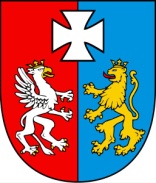 